Name: ____________________Natural Selection PhET Simulationhttps://phet.colorado.edu/en/simulation/natural-selection1) Play with the simulation for five minutes. Be prepared to share what you have found!2) Fill in the table below with your observations.3) Challenge 1: Find a way to make the bunnies take over with brown fur! Fill in the table with your selections. 4) Challenge 2: Find a way to make 200 bunnies when food is a selection factor! Fill in the table with your selections. 5) Challenge 3: Find a way for the bunnies to take over when the environment is the artic! Fill in the table with your selections. 6) On your own: Simulations are useful for understanding how natural processes work but are not always representative of the real world. How does this simulation differ from what might happen in a true ecosystem?________________________________________________________________________________________________________________________________________________________________________________________________________________________________________________________________________________________________________________________________________________________________________________________________________________________________________________________________________________________________________________________7) On your own: What changes would you make the simulation to make it a better representation of a true ecosystem? ________________________________________________________________________________________________________________________________________________________________________________________________________________________________________________________________________________________________________________________________________________________________________________________________________________________________________________Name: ___________________Vocabulary WordsHow can you…What did you change?How many generations did it take?…make more white bunnies?…make 20 brown bunnies? MutationEnvironmentSelection FactorObservations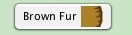 MutationEnvironmentSelection FactorObservations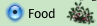 MutationEnvironmentSelection FactorObservations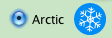 WordDefinitionExamples from simulationTraitAdaptationMutationLimiting FactorBioticAbioticNatural Selection